Sueño seguro: Información para los padresEl síndrome de muerte súbita del lactante (SIDS, por sus siglas en inglés) es la muerte súbita e inexplicable de un bebé menor de 1 año del cual se desconoce la causa de muerte, incluso después de una investigación exhaustiva por profesionales de la salud, personal judicial y de la comunidad. El SIDS es la causa número uno de muerte de bebés entre 1 mes y 1 año de edad. La mayoría de las muertes por SIDS ocurren en bebés entre 1 mes y 4 meses de edad, y la mayoría (90%) de las muertes por SIDS ocurren antes de que el bebé cumpla 6 meses de edad. La campaña Safe to Sleep® , conocida previamente como la campaña Back to Sleep, se enfoca en las medidas que usted y otras personas pueden tomar para ayudar a que su bebé duerma de manera segura y para reducir el riesgo de muerte de su bebé por SIDS y otras causas de muerte infantil relacionadas con el sueño.El aprender sobre el SIDS y el sueño seguro de los bebés es importante para todos los cuidadores, no solo los padres. Abuelos, tías y tíos, niñeras, proveedores de cuidados para niños y cualquier otra persona que pudiera cuidar de bebés deben conocer más al respecto. Sencillas medidas pueden marcar la diferencia.¿Qué aspecto tiene un ambiente seguro para dormir?Usted puede reducir el riesgo de muerte de su bebé por SIDS y otras causas de muerte infantil relacionadas con el sueño de las siguientes maneras.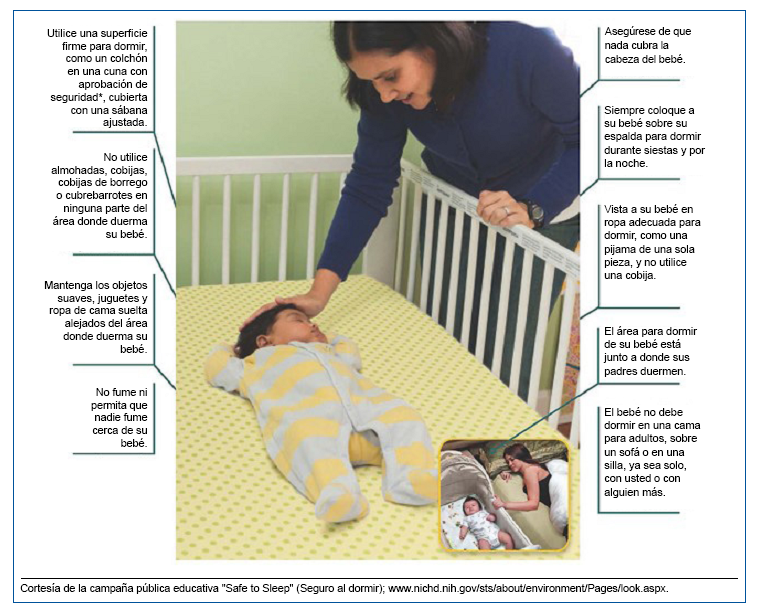 